              Nesecret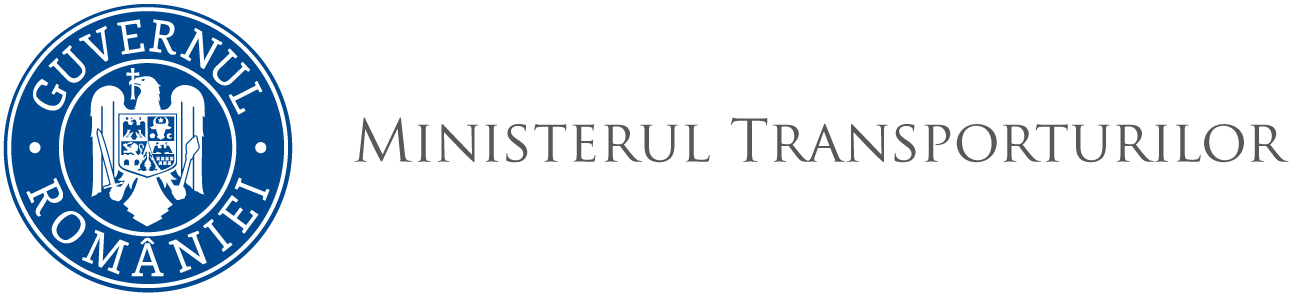 DIRECŢIA TRANSPORT NAVAL				              Nr.33583/1577                	                              Data 04.09.2019          REFERAT DE APROBAREal Ordinului ministrului transporturilor privind publicarea acceptării amendamentelor la Codul internaţional din 2010 pentru aplicarea metodelor de încercare la foc (Codul FTP 2010), adoptate de Organizaţia Maritimă Internaţională prin Rezoluţia MSC.437(99) a Comitetului de siguranţă maritimă din 24 mai 2018            Organizaţia Maritimă Internaţională (OMI), înfiinţată prin Convenţia de la Geneva din 1948, cu sediul la Londra, este instituţia specializată din cadrul Naţiunilor Unite în domeniul navigaţiei maritime comerciale internaţionale şi are ca scop principal elaborarea cadrului juridic, tehnic şi organizatoric pentru asigurarea siguranţei navigaţiei, securităţii navelor şi a instalaţiilor portuare şi prevenirii poluării mediului marin de către nave.            România este stat membru al acestei organizaţii ca urmare a aderării, prin Decretul Consiliului de Stat nr. 114/1965, la Convenţia de la Geneva din 1948 privind crearea OMI şi în prezent este parte la toate convenţiile internaţionale principale privind siguranţa maritimă, securitatea maritimă şi prevenirea poluării mediului marin de către nave, adoptate sub egida organizaţiei.            În vederea realizării scopurilor sale, OMI organizează conferinţe internaţionale şi sesiuni ale Adunării statelor membre şi ale comitetelor sale, pentru adoptarea convenţiilor maritime, codurilor şi rezoluţiilor în domeniu.            Una dintre principalele convenţii internaţionale în domeniul maritim este Convenţia internaţională din 1974 pentru ocrotirea vieţii omeneşti pe mare (Convenţia SOLAS 1974), la care România a aderat prin Decretul Consiliului de Stat nr. 80/1979.            Capitolul II-2 al acestei convenţii conţine prevederi referitoare la protecţia contra incendiului, detectarea şi stingerea incendiului.              Prin amendamentele la acest capitol adoptate de OMI prin rezoluţia MSC.57(67) a Comitetului de siguranţă maritimă (MSC) din 5 decembrie 1996 şi acceptate de România prin Ordonanţa Guvernului nr. 197/2000 aprobată prin Legea nr. 18/2001, s-a impus obligativitatea ca pentru navele maritime construite după data de 1 iulie 1998, anumite produse folosite la bordul acestora să fie încercate şi evaluate din punct de vedere al protecţiei contra incendiului, iar apoi aprobate, conform Codului internaţional pentru aplicarea metodelor de încercare la foc (denumit în continuare „Codul FTP”), adoptat de MSC prin rezoluţia MSC.61(67) tot la 5 decembrie 1996 şi acceptat de România prin Ordonanţa Guvernului nr. 32/2001, aprobată prin Legea nr. 33/2002.              Prin rezoluţia MSC.307(88) din 3 decembrie 2010 a fost adoptat de MSC Codul internaţional din 2010 pentru aplicarea metodelor de încercare la foc (denumit în continuare „Codul FTP 2010”), acceptat de România prin Ordinul ministrului transporturilor şi infrastructurii nr. 1112/2012.             Acest cod constituie în esenţă o amplă revizuire a Codului FTP, pe baza progreselor tehnice din domeniul protecţiei contra incendiului a materialelor utilizate în construcţiile navale şi pe baza creşterii nivelului standardelor de siguranţă maritimă pe plan mondial.            Tot la data de 3 decembrie 2010, MSC a adoptat prin rezoluţia MSC.308(88) amendamente la Convenţia SOLAS 1974 care modifică şi capitolul II-2 al acestei convenţii, impunând obligativitatea ca pentru navele maritime construite după 1 iulie 2012, anumite produse folosite la bordul acestora să fie încercate şi evaluate din punct de vedere al protecţiei contra incendiului, iar apoi aprobate, conform specificaţiilor din Codul FTP 2010. Amendamentele adoptate prin această rezoluţie au fost acceptate de România prin Ordinul ministrului transporturilor nr. 531/2012.             Rezoluţia MSC.437(99) care face obiectul prezentului proiect de Ordin, adoptată la 24 mai 2018 în sesiunea a nouăzeci şi noua a MSC al OMI aduce amendamente la Codul FTP 2010. Prin acestea, se fac câteva modificări la Anexa 3 a Codului „Materiale de protecţie la foc şi metodele necesare de încercare privind aprobarea” şi anume modificări în „ Tabelul 1 - Materiale de protecţie la foc şi metode de încercare necesare privind aprobarea pentru navele de pasageri şi pentru navele de mare viteză”.             Întrucât la 1 iulie 2019 au fost îndeplinite condiţiile de acceptare a amendamentelor la Codul FTP 2010 adoptate prin Rezoluţia MSC.437(99) (prin aşa- numita procedură de acceptare tacită) în conformitate cu prevederile specifice ale Convenţiei SOLAS 1974 precizate în această rezoluţie, respectivele amendamente vor intra în vigoare pe plan internaţional la 1 ianuarie 2020.              În temeiul prevederilor art. 4 alin. (1) din Ordonanţa Guvernului nr. 42/1997 privind transportul maritim şi pe căile navigabile interioare, republicată, cu modificările şi completările ulterioare și ale art. 2 pct. 20 precum și art. 5 alin. (4) din Hotărârea Guvernului nr. 21/2015, Ministerul Transporturilor, în calitatea sa de autoritate de stat asigură ducerea la îndeplinire a obligaţiilor ce revin statului din acordurile şi convenţiile internaţionale la care România este parte şi respectiv în calitatea sa de organ de specialitate al administraţiei publice centrale, ia măsuri de aplicare a convenţiilor internaţionale din domeniul său de activitate, la care România este parte şi, implicit, a codurilor cu caracter obligatoriu în baza prevederilor respectivelor convenţii.              Având în vedere cele de mai sus, am elaborat alăturatul proiect de Ordin al ministrului transporturilor privind publicarea acceptării amendamentelor la Codul internaţional din 2010 pentru aplicarea metodelor de încercare la foc (Codul FTP 2010), adoptate de Organizaţia Maritimă Internaţională prin Rezoluţia MSC.437(99) a Comitetului de siguranţă maritimă din 24 mai 2018, pe care, dacă sunteţi de acord, vă rugăm să îl aprobaţi.DIRECTORGabriela MURGEANU